Namachivayam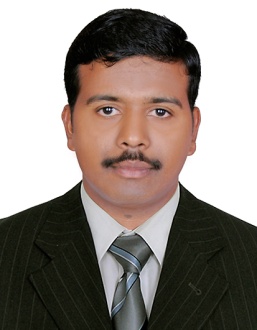 Namachivayam.260081@2freemail.com 	Quantity SurveyorCAREER OBJECTIVE:My goal is to become associated with a company where I can utilize my skills and gain further experience while enhancing the company’s productivity and reputation.CAREER SUMMARY:Expertise in handling the entire project life cycle right from inception till completion carrying out the cost and material planning.A Diploma in Civil Engineering graduate with 8 years of experience as quantity surveyor in various construction projects.Hands on working experience on the preparation of bill of quantities (BOQ), Evaluation and coordination with the Vendors.Expert in tracking the budget with all the variations, projecting the changes to the management.Good in supplier and subcontractor management and processing the payments while ensuring the quantity of materials received Excellent communication and supervising skills with a great passion to meet the objectives of the organization My goal is to become associated with a companyWORK HISTROY:Jul 2008 – Present	Quantity surveyor(ETA – ASCON) Associated Constructions and Investment LLC, UAE	Project: Al Ghurair Centre-Phase II, DubaiClient: M/s Al Ghurair CentrePreparing Staff, Labour & Machinery consumption details on Daily basis.Preparation of monthly Interim Valuation & Coordinate with Consultant’s Quantity Surveyor for the Clarifications and approvalEvaluation of Sub-Contractor payment applications and issuing Payment certificateAttending Meeting with Client & Consultant for QS related issuesPreparing Final account with close out documentsNominated & domestic contractors Discharge Letter and their Final account preparation.Undertaking cost analysis for repair and maintenance project work Negotiation on Domestic subcontractor VariationsProject: Al Ruwais Palace, Abu dhabiClient: M/s Department of the President’s affairsPreparation of monthly Interim Valuation & Coordinate with Consultant’s Quantity Surveyor for the Clarifications and approvalEvaluation of Sub-Contractor payment applications and issuing Payment certificateUndertaking cost analysis for repair and maintenance project work Feasibility studiesAttending Meeting with Client & Consultant for QS related issuesWorking to keep the project within the budgetProject: Borouge Innovation Centre, Abu dhabiClient: M/s Abudhabi National Oil Company [ADNOC]Assist the SQS in project cost monitoring and forecasting.Invoice, Variation trackingUpdating Subcontractor, Client payment status logRegular site visits to check ongoing work scopes to study the site conditions and productivity parameters to accurately estimate the jobs.Quantity Take off and compare with Bill of Quantities.Negotiation on Domestic subcontractor VariationsProject: 3No’s High Rise Silos, Jebel ali FZ, DubaiClient: M/s Al Khaleej SugarRegular site visits to check ongoing work scopes to study the site conditions and productivity parameters to accurately estimate the jobs.Monitor and update ongoing works of all jobs and assist for cost updateAssist in preparing statement of final accountsNegotiation on Domestic subcontractor VariationsInvoice, Variation trackingUpdating Subcontractor, Client payment status logCapturing Photos during Slip-form concrete pouring on exact timeLabour Productivity workProject: Dubai Business Park, Business bay, DubaiClient:  M/s Dubai PropertiesLabour Productivity work.Studying of Tender drawings, specification, conditions of contract, instructions to tenders, circulars and all other relevant issues.Measurement of Quantities and compare the BOQ as per tender drawings and SpecificationReviewing tender/construction drawings and check any discrepancies in quantitiesTake-off quantities of major materials for procurementReconciliation of Steel & ConcreteProject: Al Manara Tower, Business bay, DubaiClient: M/s ETA Star PropertiesTake-off quantities of steel reinforcement from structural drawingsAssist in preparation of BOQ and pricing for Variation works.Assist the SQS in processing the monthly site payment applications from the Subcontractors/Suppliers. To review daily work allocation sheet against DLR and verifying for changes if any.Update the project labour consumption details in ERP on daily basisPreparation weekly labour productivity report and forward to the resource dept.Update the progress validation in ERP for every monthJan 2008 – Jun2008	Quantity surveyor - TraineeETA-Star Property Developers Ltd, Chennai, IndiaPracticing on basic of Quantity surveyingVerify Subcontractor’s quantities during the interim payment applicationsMeasurement of quantities from AutoCAD drawingsMeasurement of completed works on siteOct 2006 – Dec2007	Site EngineerABC Constructions, Mannargudi, IndiaMonitoring the Construction of building work progress and keeping record on daily basis.Updating the work progress to The Manager Allocating Resources Marking Levels & taking site measurement after completion of works.Jul 2005 – Sep2006	Technical AssistantTamilnadu Highway Department (Projects), Tanjore, IndiaWriting M-book for billing to the Contractor every end of month.Monitoring the Construction of Bridges & Roads work progress and keeping record on daily basis.Updating the work progress to The Junior Engineer	EDUCATION:Jun 2003 – Apr 2005	Diploma in Civil Engineering			78% of Marks, Pattukkottai Polytechnic College, PattukkottaiJun 2001 – Apr 2003	Higher Secondary Course – Computer Science			60% of Marks, National HSS, MannargudiJun 1991 – Apr 2001	SSLC – General Education			75% of Marks, Govt. High School, R.G.Puram & R.N.PuramCO CURICULAR ACTIVITIES:Pollution Control and Industrial Effluent TreatmentDiploma in Auto CADCOMPUTER SKILLS:MS Office, Auto CAD, Xpedeon, ERPTRAINING:FIDIC Contracts & its Management – Dubai Institute of Business ManagementLC & Import Export Documentation – Dubai Institute of Business ManagementMeasurements And Quantities – AEDCEOT Claims & Variations - AEDCLatest Construction Techniques - AEDCISO Awareness Program – AEDCOHSAS 18001-2007 Awareness – AEDCPERSONAL PROFILE:Languages Known		: English, Hindi and TamilVisa Status			: Residence – Company sponsorship (Transferable)Notice period / Availability	: Not reqd. / ImmediateDate of Birth / Age		: 24-Jun-1986 / 29Nationality			: IndianMarital status			: MarriedDECLARETION:I hereby declare that all the details furnished above are true to the best of my knowledge and belief.Date: